This notice of invitation to bid is issued in line with Regulation no.38 of the Public Procurement Regulations 2015.Notice No; THSSP 35/2016Provision of Technical Consultant – DHIS 2 Project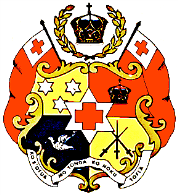      Procurement Notice       Ministry of HealthContracting AuthorityMinistry of HealthVaiola Hospital, Taufa’ahau Road / Vaiola Road  Nuku’alofa / Kingdom of TongaProcuring EntityCentral Procurement Unit of the Ministry of Finance and National PlanningTDB Building, Fatafehi RoadNorth Entrance (opposite Min. of Land and Survey), Top (2nd) FloorNuku’alofa  TONGAMr Michael DuncanEmail mduncan@finance.gov.toTitle attributed by Contracting AuthorityProvision of Technical Consultant – DHIS 2 ProjectDescription of nature of supplies or servicesSupply of Technical Support for DHIS 2 ProjectTime frame of executionProject Starting July 2016Procurement method (selected in line with Public Procurement Regulations 2015)Competitive BiddingScheduled earliest date and place for collection of bidding documents1st June 2016 from Procuring Entity (see no. 2 above) email to Procurement Advisor(see no. 2 above)Price of bidding documents (not refundable)N/A9.Scheduled submission date, time and place15th June 2016 12 noon Tongan Time at place of Procuring Entity (see no. 2 above) or to Procurement Advisor(see no. 2 above) 10.Information about lotsNil11.Other relevant informationNil12.Date of dispatch of this notice31st May 2016